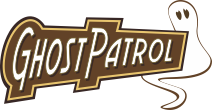 Welcome to Ghost Patrol!Ghost Patrol is your premier source for paranormal investigation and elimination. Using the latest in scientific and pseudoscientific methods, we provide safety, security, and peace of mind to ordinary citizens with extraordinary problems.

Ghost Patrol was founded on a basic principle. Churches don't pay taxes. We then collected the most discredited scientific minds and set them on the most incredible work. The result has been nothing less than credible. Our quasi-legal spiritual capture-and-contain technologies are undeniably extant.

And we've had no unattributed workplace deaths this year.The TeamJohnny J. Johnson
Founder and first graduate of the School of John Johnson with a PhD in Psychonomics and a Bachelors in Scientastics. He co-founded Ghost Patrol after a prophetic encounter with the ghost of Benjamin Franklin. He started his career as a motivational speaker and author of the self-celebrated self-help book "How YOU Can Get What YOU Want if YOU Would Just Help YOU Help YOU with the Amazing Power of YOU!" His life is dedicated to turning your good ideas into GREAT ideas using the inarguable power of science! Think you can argue with science? Cause you can't! Order today!"Doc" Earl

At his previous company, Armature Science, "Doc" Earl made incredible breakthroughs in para-physics; breaking right through the walls of space-time with his teleportation technology. Desperate for test subjects, he created a portal to the great beyond... to bring back previously deceased subjects and test them again. After his death, he co-founded Ghost Patrol to continue his research. The science must get done whether you’re still alive or not.Dr. JendyThere are scientists and then there are scientists! And then are weird, gypsy ladies that we slapped a lab coat on. Dr. Jendy is the latter. She mostly supplies the group with humorously useless anecdotes about the nether world. "Back in my day..." and the like. She also provides us with cool mystical sounding terms that we can use in marketing. Generally pleasant smell.Herr DoktorHerr Doktor received his PhD (Phancy Doktorate) certificate in Hirsute Science from the provably real School for Advanced Paranormal Studies (SAPS) in Filaldelfia, Paraguay. Herr Doktor has since gained intra-national renown for his studies in the related realms of Feline Follicular Transplantation and Micro-Haberdashery. Herr Doktor joined Ghost Patrol in 2007 and his expertise has been invaluable in especially hairy situations.Professor TepidAfter graduating with a degree in chemistry from DeVry University, Moore found herself unable to find employment in academia or industry, due to her having a degree in chemistry from DeVry University. Desperate, she answered a classified ad seeking someone who “looks good in a lab coat, owns own flasks, lacks scruples.” Soon, she found herself in the employment of Ghost Patrol where, as Professor Tepid, she quickly gained a reputation as someone who never reaches her boiling point.Dr. GoldDr. Gold, illustrious metaphysical metallurgist, was stricken with a rare metal allergy while performing some rare metallurgy. Forced by her affliction towards handling the intangible, Dr. Gold joined Ghost Patrol. Many lesser chemists have tried to lay claim to the work of this acclaimed alchemist. 